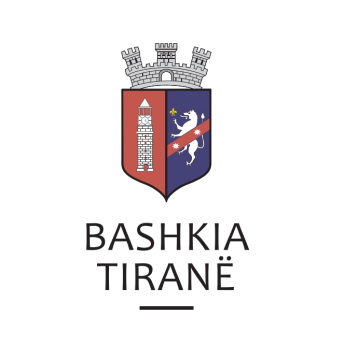      R  E  P U  B  L  I  K  A    E   S  H  Q  I  P  Ë  R  I  S  Ë
  BASHKIA TIRANË
DREJTORIA E PËRGJITHSHME PËR MARRËDHËNIET ME PUBLIKUN DHE JASHTË
DREJTORIA E KOMUNIKIMIT ME QYTETARËTLënda: Kërkesë për shpallje nga Gjykata e Rrethit Gjyqësor Durrës për z. Elvin Korbi.Pranë Bashkisë Tiranë ka ardhur kërkesa për shpallje nga Gjykata e Rrethit Gjyqësor Durrës, me nr. (s’ka), datë 13.05.2019, protokolluar në institucionin tonë me nr. 20639 prot., datë 17.05.2019.Ju sqarojmë se kjo gjykatë dërgon për shpallje njoftimin për gjykimin të çështjes civile me palë:Të Pandehurit:                 Keni BraçeTë Dëmtuarit:                  Elvin KorbiMe Objekti:                      Kërkesë për dërgimin e çështjes në gjyq.Data dhe ora e seancës:   04.06.2019, ora 10:00Drejtoria e Komunikimit me Qytetarët ka bërë të mundur afishimin e shpalljes për z. Elvin Korbi, në tabelën e shpalljeve të Sektorit të Informimit dhe Shërbimeve për Qytetarët pranë Bashkisë Tiranë.     R  E  P U  B  L  I  K  A    E   S  H  Q  I  P  Ë  R  I  S  Ë
  BASHKIA TIRANË
DREJTORIA E PËRGJITHSHME PËR MARRËDHËNIET ME PUBLIKUN DHE JASHTË
DREJTORIA E KOMUNIKIMIT ME QYTETARËTLënda: Kërkesë për shpallje nga Gjykata e Apelit Shkodër për z. Ali Zyber Lluka. Pranë Bashkisë Tiranë ka ardhur kërkesa për shpallje nga Gjykata e Apelit Shkodër, me nr. 29/386/1153 regj. them., datë 14.05.2019, protokolluar në Bashkinë Tiranë me nr. 20643 prot., datë 17.05.2019.Ju sqarojmë se kjo gjykatë dërgon shpallje komunikim për gjykimin e çështjes masë sigurimi që i përket:Paditës:               Preng Dodë NdojI paditur:           Ali Zyber LlukaPerson i tretë:    Bashkia Fushë ArrëzObjekti:              Fitim pasurie me parashkrim fitues.Drejtoria e Komunikimit me Qytetarët ka bërë të mundur afishimin e shpalljes për z. Ali Zyber Lluka, në tabelën e shpalljeve të Sektorit të Informimit dhe Shërbimeve për Qytetarët pranë Bashkisë Tiranë.     R  E  P U  B  L  I  K  A    E   S  H  Q  I  P  Ë  R  I  S  Ë
  BASHKIA TIRANË
DREJTORIA E PËRGJITHSHME PËR MARRËDHËNIET ME PUBLIKUN DHE JASHTË
DREJTORIA E KOMUNIKIMIT ME QYTETARËTLënda: Kërkesë për shpallje nga Gjykata e Rrethit Gjyqësor Lezhë për znj. Mimoza Shaban Mlika (Beqiri). Pranë Bashkisë Tiranë ka ardhur kërkesa për shpallje nga Gjykata e Rrethit Gjyqësor Lezhë, me nr. 701/23 akti, datë 15.05.2019, protokolluar në institucionin tonë me nr. 20644 prot., datë 17.05.2019.Ju sqarojmë se kjo gjykatë dërgon shpallje se është duke u zhvilluar gjykimi i çështjes civile që i përket:Paditës:                 Valdete HoxhaTë Paditur:           Skender Mlika, etj.Objekti:                Shpallje të pavlefshme të aktit të dhurimit...Data dhe ora e seancës:         10.06.2019, ora 13:00Drejtoria e Komunikimit me Qytetarët ka bërë të mundur afishimin e shpalljes për znj. Mimoza Shaban Mlika (Beqiri), në tabelën e shpalljeve të Sektorit të Informimit dhe Shërbimeve për Qytetarët pranë Bashkisë Tiranë.     R  E  P U  B  L  I  K  A    E   S  H  Q  I  P  Ë  R  I  S  Ë
  BASHKIA TIRANË
DREJTORIA E PËRGJITHSHME PËR MARRËDHËNIET ME PUBLIKUN DHE JASHTË
DREJTORIA E KOMUNIKIMIT ME QYTETARËTLënda: Kërkesë për shpallje nga Gjykata e Apelit Durrës për z. Arben Sara dhe znj. Arta Sara.Pranë Bashkisë Tiranë ka ardhur kërkesa për shpallje nga Gjykata e Apelit Durrës, me nr. 905 sistemi, datë 14.05.2019, protokolluar në institucionin tonë me nr. 20666 prot., datë 17.05.2019.Ju sqarojmë se kjo gjykatë dërgon për shpallje njoftimin për gjykimin të çështjes civile me palë:Paditës:                Gerti Shpëtim PallaveshiTë paditur:          Shoqëria Përmbarimore Bailiff Service Albania sh.p.k., Arben Velo                               Sara, Arta Sara, Banka Tirana, Shoqëria “ARGO” sh.p.k.Objekt:                 Kundërshtim i veprimeve përmbarimore. Drejtoria e Komunikimit me Qytetarët ka bërë të mundur afishimin e shpalljes për z. Arben Sara dhe znj. Arta Sara, në tabelën e shpalljeve të Sektorit të Informimit dhe Shërbimeve për Qytetarët pranë Bashkisë Tiranë.     R  E  P U  B  L  I  K  A    E   S  H  Q  I  P  Ë  R  I  S  Ë
  BASHKIA TIRANË
DREJTORIA E PËRGJITHSHME PËR MARRËDHËNIET ME PUBLIKUN DHE JASHTË
DREJTORIA E KOMUNIKIMIT ME QYTETARËTLënda: Kërkesë për shpallje nga Gjykata e Apelit Durrës për z. Ferit Llagami.Pranë Bashkisë Tiranë ka ardhur kërkesa për shpallje nga Gjykata e Apelit Durrës, me nr. 815 sistemi, datë 14.05.2019, protokolluar në institucionin tonë me nr. 20667 prot., datë 17.05.2019.Ju sqarojmë se kjo gjykatë dërgon për shpallje njoftimin për gjykimin të çështjes civile me palë:Paditës:                Hidajete Haxhi, Fadil Qesja, Argjent Qesja, Myftar Qesja, Lule (Adile)                               Merlike (Dollani), Shyqyri Nuri, Brunilda Nuri, Mimika Nuri (Hysa),                               Skerdilajd Nuri, Hilderband Nuri, Isabela Nuri, Besnik Merlika,                               Mehmet Merlika, Lumnije Merlika, Shpëtimtare Karagjozi                               (Deliallisi), Stolie Kërluku (Deliallisi), Zexhane Dollia, etj. Të paditur:          Lirije Dakoli (Myshketa), Adile Dervishi (Myshketa), Dhurata Saraci                               (Myshketa), Betim Myshketa, Fatbardha Mile, Luan Buzo, Bujar                               Buzo, Hysen Myshketa dhe ZVRPP Durrës.Ndërhyrës kryesorë:   Liljana Myshketa, Edlira Kryeziu, Fatmir Kryeziu, Iva Kryeziu,                                       Jurgen Kryeziu, Edgar Myshketa, Arjan Myshketa, Hysni                                       Myshketa, Albana Isufi, Morena Isufi, Shuaip Buzo, Besim                                       Myshketa, Habibe Buzo, Altin Llagami, Alban Hoxha, Fatbardha                                        Mile, Luljeta Alushi, Ferdinand Myshketa.Objekti:                       Sigurimi i padisë, duke detyruar të paditurin të mos kryejë                                      veprime jurudike, për pronat objekt padie. Etj.Drejtoria e Komunikimit me Qytetarët ka bërë të mundur afishimin e shpalljes për z. Ferit Llagami, në tabelën e shpalljeve të Sektorit të Informimit dhe Shërbimeve për Qytetarët pranë Bashkisë Tiranë.     R  E  P U  B  L  I  K  A    E   S  H  Q  I  P  Ë  R  I  S  Ë
  BASHKIA TIRANË
DREJTORIA E PËRGJITHSHME PËR MARRËDHËNIET ME PUBLIKUN DHE JASHTË
DREJTORIA E KOMUNIKIMIT ME QYTETARËTLënda: Kërkesë për shpallje nga Gjykata e Rrethit Gjyqësor Lezhë për shoqërinë “MAR-EST TRAVEL-TOURS”, me administratore znj. Iris Çekani.Pranë Bashkisë Tiranë ka ardhur kërkesa për shpallje nga Gjykata e Rrethit Gjyqësor Lezhë me nr. 370 akti, datë 14.05.2019, protokolluar në Bashkinë Tiranë me nr. 20645 prot., datë 17.05.2019.Ju sqarojmë se kjo gjykatë dërgon për shpallje njoftimin për gjykimin të çështjes civile me palë:Paditës:                    Dioqeza LezhëI Paditur:                Shoqëria “MAR-EST TRAVEL&TOURS” sh.p.k.Objekti:                   “Shpërblim dëmi kontraktor”Data dhe ora e seancës:         06.06.2019, ora 12:00Drejtoria e Komunikimit me Qytetarët ka bërë të mundur afishimin e shpalljes për shoqërinë “MAR-EST TRAVEL-TOURS”, me administratore znj. Iris Çekani, në tabelën e shpalljeve të Sektorit të Informimit dhe Shërbimeve për Qytetarët pranë Bashkisë Tiranë.     R  E  P U  B  L  I  K  A    E   S  H  Q  I  P  Ë  R  I  S  Ë
  BASHKIA TIRANË
DREJTORIA E PËRGJITHSHME PËR MARRËDHËNIET ME PUBLIKUN DHE JASHTË
DREJTORIA E KOMUNIKIMIT ME QYTETARËTLënda: Kërkesë për shpallje nga Gjykata e Rrethit Gjyqësor Kavajë për znj. Evanthi Lleshi.Pranë Bashkisë së Tiranës ka ardhur kërkesa për shpallje nga Gjykata e Rrethit Gjyqësor Kavajë, me nr. 00476, datë 13.05.2019, protokolluar në Bashkinë Tiranë me nr. 20672 prot., datë 17.05.2019.Ju sqarojmë se kjo gjykatë dërgon shpallje se është duke u zhvilluar gjykimi i çështjes civile që i përket:Paditëse:                             Dashuri ShehuE Paditur:                          Evanthi Lleshi.Objekti:                              Korrigjimin e sipërfaqes së apartamentit dhe regjistrimin e                                             sipërfaqes në ZRPP Kavajë.Data dhe ora e seancës:    12.06.2019, ora 12:00       Drejtoria e Komunikimit me Qytetarët ka bërë të mundur afishimin e shpalljes për znj. Evanthi Lleshi, në tabelën e shpalljeve të Sektorit të Informimit dhe Shërbimeve për Qytetarët pranë Bashkisë së Tiranës.     R  E  P U  B  L  I  K  A    E   S  H  Q  I  P  Ë  R  I  S  Ë
  BASHKIA TIRANË
DREJTORIA E PËRGJITHSHME PËR MARRËDHËNIET ME PUBLIKUN DHE JASHTË
DREJTORIA E KOMUNIKIMIT ME QYTETARËTLënda: Kërkesë për shpallje nga Gjykata e Apelit Durrës për znj. Kandita Ekonomi dhe znj. Margarita Ekonomi.Pranë Bashkisë Tiranë ka ardhur kërkesa për shpallje nga Gjykata e Apelit Durrës, me nr. 1470 sistemi, datë 14.05.2019, protokolluar në institucionin tonë me nr. 20674 prot., datë 17.05.2019.Ju sqarojmë se kjo gjykatë dërgon për shpallje njoftimin për gjykimin të çështjes civile me palë:Paditës:                Nirvan Frashëri, përfaqësuar nga av. Merita Dakovelli.Persona të tretë: Kristaq Nikolla Ekonomi, Luana Nikolla Ekonomi, Vlash Nikolla                               Ekonomi, Edlira Spiro Ekonomi, Margarit Spiro Ekonomi, Margarita                               Vilson Ekonomi, Kandita Vangjel Ekonomi, etj.Objekt:                 Korigjim i gabimit material në vendimin nr. 146, datë 07.10.2016, të                               Gjykatës së Rrethit Gjyqësor Durrës.Drejtoria e Komunikimit me Qytetarët ka bërë të mundur afishimin e shpalljes për znj. Kandita Ekonomi dhe znj. Margarita Ekonomi, në tabelën e shpalljeve të Sektorit të Informimit dhe Shërbimeve për Qytetarët pranë Bashkisë Tiranë.     R  E  P U  B  L  I  K  A    E   S  H  Q  I  P  Ë  R  I  S  Ë
  BASHKIA TIRANË
DREJTORIA E PËRGJITHSHME PËR MARRËDHËNIET ME PUBLIKUN DHE JASHTË
DREJTORIA E KOMUNIKIMIT ME QYTETARËTLënda: Kërkesë për shpallje nga Gjykata e Apelit Durrës për znj. Enika Bello.Pranë Bashkisë Tiranë ka ardhur kërkesa për shpallje nga Gjykata e Apelit Durrës, me nr. 496 sistemi, datë 14.05.2019, protokolluar në institucionin tonë me nr. 20675 prot., datë 17.05.2019.Ju sqarojmë se kjo gjykatë dërgon për shpallje njoftimin për gjykimin të çështjes civile me palë:Paditës:                Enika Bello (në mungesë)Paditur:               Gentian Bello (në mungesë)Objekt:                 Zgjidhjen e martesës ndërmjet bashkëshortëve, lënien për rritje dhe                               edukimin, caktimin e pensionit ushqimor.Drejtoria e Komunikimit me Qytetarët ka bërë të mundur afishimin e shpalljes për znj. Enika Bello, në tabelën e shpalljeve të Sektorit të Informimit dhe Shërbimeve për Qytetarët pranë Bashkisë Tiranë.     R  E  P U  B  L  I  K  A    E   S  H  Q  I  P  Ë  R  I  S  Ë
  BASHKIA TIRANË
DREJTORIA E PËRGJITHSHME PËR MARRËDHËNIET ME PUBLIKUN DHE JASHTË
DREJTORIA E KOMUNIKIMIT ME QYTETARËTLënda: Kërkesë për shpallje nga Gjykata e Rrethit Gjyqësor Gjirokastër për z. Qerim Baze Hamzai.Pranë Bashkisë Tiranë ka ardhur kërkesa për shpallje nga Gjykata e Rrethit Gjyqësor Gjirokastër, me nr. regj. them. 288/21230-00092-21-2019, datë 13.05.2019, protokolluar në Bashkinë Tiranë me nr. 20682 prot., datë 17.05.2019.Ju sqarojmë se kjo gjykatë dërgon shpallje se është duke u zhvilluar gjykimi i çështjes civile që i përket:Paditës:              Vladimir Lika, etj.Të paditur:        Qerim Baze HamzaiObjekti:              Detyrim kthim shumeData dhe ora e seancës:    10.06.2019, ora 12:00       Drejtoria e Komunikimit me Qytetarët ka bërë të mundur afishimin e shpalljes për z. Qerim Baze Hamzai, në tabelën e shpalljeve të Sektorit të Informimit dhe Shërbimeve për Qytetarët pranë Bashkisë Tiranë.     R  E  P U  B  L  I  K  A    E   S  H  Q  I  P  Ë  R  I  S  Ë
  BASHKIA TIRANË
DREJTORIA E PËRGJITHSHME PËR MARRËDHËNIET ME PUBLIKUN DHE JASHTË
DREJTORIA E KOMUNIKIMIT ME QYTETARËTLënda: Kërkesë për shpallje nga Gjykata e Rrethit Gjyqësor Tiranë, Dhoma Penale, për z. Ismail Morinaj.Pranë Bashkisë Tiranë ka ardhur kërkesa për shpallje nga Gjykata e Rrethit Gjyqësor Tiranë (Dhoma Penale), me nr. 312A, datë 16.05.2019, protokolluar në Bashkinë Tiranë me nr. 20680 prot., datë 17.05.2019.Ju sqarojmë se kjo gjykatë dërgon shpallje se është zhvilluar gjykimi i çështjes penale që i përket:Personit të interesuar:      Ismail MorinajObjekti:                              Revokimin e vendimit të pezullimit të ekzekutimit të dënimit                                              me burigm, të dhënë me Vendimin penal nr. 2432, datë                                              15.07.2016.Drejtoria e Komunikimit me Qytetarët ka bërë të mundur afishimin e shpalljes për z. Ismail Morinaj, në tabelën e shpalljeve të Sektorit të Informimit dhe Shërbimeve për Qytetarët pranë Bashkisë Tiranë.     R  E  P U  B  L  I  K  A    E   S  H  Q  I  P  Ë  R  I  S  Ë
  BASHKIA TIRANË
DREJTORIA E PËRGJITHSHME PËR MARRËDHËNIET ME PUBLIKUN DHE JASHTË
DREJTORIA E KOMUNIKIMIT ME QYTETARËTLënda: Kërkesë për shpallje nga Gjykata së Rrethit Gjyqësor Krujë për z. Muhamet Çoraj.Pranë Bashkisë Tiranë ka ardhur kërkesa për shpallje nga Rrethit Gjyqësor Krujë, me nr. 83/553 akti, datë 13.05.2019, protokolluar në Bashkinë Tiranë me nr. 20650 prot., datë 17.05.2019.Ju sqarojmë se kjo gjykatë dërgon shpallje se është zhvilluar gjykimi i çështjes civile që i përket:Paditës/i kundërpaditur:     Bledar ÇorajI Paditur/kundërpaditës:    Guximtar ÇorajP/tretë                                    Liljana MalasiObjekti i padisë:                   Detyrim i të paditurit të lirojë e dorëzojë pasurinë e                                                 paluajtshme.Objekti i kundërpadisë:      Konstatimin e pavlefshmërisë absolute të kontratës së                                                shitjes.Data dhe ora e seancës:       10.06.2019, ora 10:00              Drejtoria e Komunikimit me Qytetarët ka bërë të mundur afishimin e shpalljes z. Muhamet Çoraj, në tabelën e shpalljeve të Sektorit të Informimit dhe Shërbimeve për Qytetarët pranë Bashkisë Tiranë.     R  E  P U  B  L  I  K  A    E   S  H  Q  I  P  Ë  R  I  S  Ë
  BASHKIA TIRANË
DREJTORIA E PËRGJITHSHME PËR MARRËDHËNIET ME PUBLIKUN DHE JASHTË
DREJTORIA E KOMUNIKIMIT ME QYTETARËTLënda: Kërkesë për shpallje nga Gjykata e Rrethit Gjyqësor Elbasan për znj. Enka (Enika) Bello.Pranë Bashkisë Tiranë ka ardhur kërkesa për shpallje nga Gjykata e Rrethit Gjyqësor Elbasan me nr. 1361, datë 13.05.2019, protokolluar në Bashkinë Tiranë me nr. 20647 prot., datë 17.05.2019.Ju sqarojmë se kjo gjykatë dërgon për shpallje njoftimin për gjykimin të çështjes civile me palë:Paditës:                        Enka BelloTë Paditur:                  Gentian BelloObjekti:                       Zgjidhje martese.Drejtoria e Komunikimit me Qytetarët ka bërë të mundur afishimin e shpalljes për znj. Enka (Enika) Bello, në tabelën e shpalljeve të Sektorit të Informimit dhe Shërbimeve për Qytetarët pranë Bashkisë Tiranë.